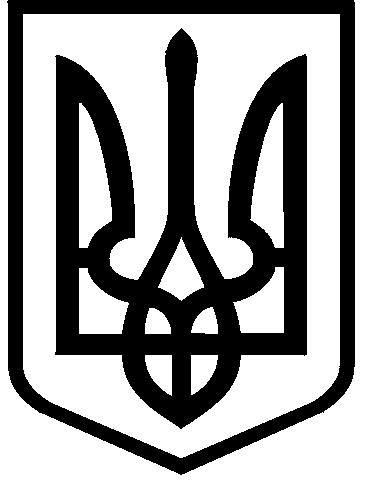 КИЇВСЬКА МІСЬКА РАДАII сесія  IX скликанняРІШЕННЯ____________№_______________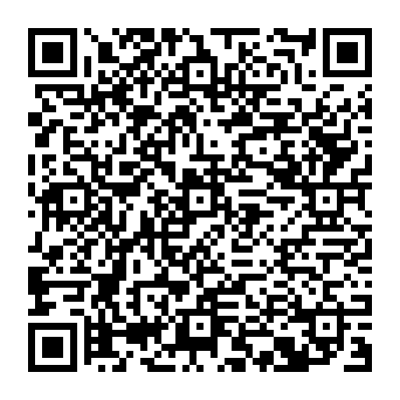 Відповідно до статей 9, 141 Земельного кодексу України, статей 19, 31, 32 Закону України «Про оренду землі», пункту 34 частини першої статті 26 Закону України «Про місцеве самоврядування в Україні», підпунктів 11.4, 11.6 пункту 11 договору оренди земельних ділянок від 06 жовтня 2005 року № 63-6-00295                        (зі змінами), враховуючи листи товариства з обмеженою відповідальністю «ЛІВОБЕРЕЖЖЯ ПЛЮС» від 28 листопада 2022 року № 28/11/22-1, від 20 лютого 2023 року № 20/02/23-1, від 04 квітня 2023 року № 04/04/23-1 та у зв’язку з набуттям права власності третіх осіб на майно, що розташоване на земельних ділянках, завершенням будівництва з передачею об’єктів нерухомого майна на баланс обслуговуючим організаціям (управителям),  Київська міська радаВИРІШИЛА:1. Розірвати укладений між Київською міською радою та товариством з обмеженою відповідальністю «ЛІВОБЕРЕЖЖЯ ПЛЮС» договір оренди земельних ділянок від 06 жовтня 2005 року № 63-6-00295 (з урахуванням договорів про внесення змін до договору оренди земельних ділянок від 20 червня 2007 року № 63-6-00418, від 15 жовтня 2008 року № 63-6-00514, від 17 березня 2010 року № 63-6-00579, від 31 грудня 2010 року № 63-6-00600 та від 15 березня 2019 року № 135) для будівництва, експлуатації та обслуговування                              житлово-офісного та культурно-оздоровчого комплексу з об’єктами інфраструктури на Дніпровській набережній, 14 у Дарницькому районі м. Києва.2. Департаменту земельних ресурсів виконавчого органу Київської міської ради (Київській міській державній адміністрації) поінформувати товариство з обмеженою відповідальністю «ЛІВОБЕРЕЖЖЯ ПЛЮС» про прийняття цього рішення.3. Товариству з обмеженою відповідальністю «ЛІВОБЕРЕЖЖЯ ПЛЮС»:3.1. Вчинити відповідні дії щодо державної реєстрації припинення іншого речового права (права оренди) земельної ділянки з кадастровим номером 8000000000:90:141:0030 та земельних ділянок з кадастровими номерами 8000000000:90:141:0001, 8000000000:90:141:0002, сформованих у результаті поділу земельної ділянки з кадастровим номером 8000000000:90:141:0205.3.2. Сплатити Київській міській раді орендну плату за вищевказані земельні ділянки за рік з моменту державної реєстрації припинення іншого речового права (права оренди), якщо протягом зазначеного періоду не надійшло пропозицій від інших осіб на укладення договору оренди цих земельних ділянок на тих самих умовах.4. Департаменту земельних ресурсів виконавчого органу Київської міської ради (Київської міської державної адміністрації) повідомити товариство з обмеженою відповідальністю «Управляюча компанія «ЮКРЕЙНІАН СІТІ СЕРВІС» щодо необхідності оформлення права користування земельними ділянкам, в межах яких розташовані об’єкти нерухомого майна, що перебувають у власності та управлінні цього товариства.5. Контроль за виконанням цього рішення покласти на постійну комісію Київської міської ради з питань архітектури, містобудування та земельних відносин.ПОДАННЯ:Про розірвання договору оренди земельних ділянок від 06 жовтня 2005 року № 63-6-00295 (зі змінами), укладеного між Київською міською радою та товариством з обмеженою відповідальністю «ЛІВОБЕРЕЖЖЯ ПЛЮС»Київський міський головаВіталій КЛИЧКОЗаступник голови Київської міської державної адміністраціїз питань здійснення самоврядних повноваженьПетро ОЛЕНИЧДиректор Департаменту земельних ресурсів виконавчого органу Київської міської ради(Київської міської державної адміністрації)Валентина ПЕЛИХНачальник юридичного управління Департаменту земельних ресурсіввиконавчого органу Київської міської ради(Київської міської державної адміністрації)Дмитро РАДЗІЄВСЬКИЙПОГОДЖЕНО:Постійна комісія Київської міської радиз питань архітектури, містобудування таземельних відносин Голова	Секретар			Михайло ТЕРЕНТЬЄВЮрій ФЕДОРЕНКОВ. о. начальника управління правового забезпечення діяльності Київської міської радиВалентина ПОЛОЖИШНИКПостійна комісія Київської міської радиз питань житлово-комунального господарствата паливно-енергетичного комплексуГолова	Секретар		 Олександр БРОДСЬКИЙТарас КРИВОРУЧКО